ЛЬВІВСЬКИЙ НАЦІОНАЛЬНИЙ УНІВЕРСИТЕТ ІМЕНІ ІВАНА ФРАНКАКАФЕДРА МІЖНАРОДНИХ ВІДНОСИН І ДИПЛОМАТИЧНОЇ СЛУЖБИ                           							“ЗАТВЕРДЖУЮ”									Проректор з науково-педагогічної  роботи____________________________“____”_______________2011  р.РОБОЧА ПРОГРАМА НАВЧАЛЬНОЇ ДИСЦИПЛІНИ КОМП’ЮТЕРНА ОБРОБКА ДАНИХгалузь знань 	0302 “Міжнародні відносини”напрям підготовки 	6.030201 “Міжнародні  відносини”спеціалізація   	міжнародна інформаціяфакультету 	міжнародних відносин       	Кредитно-модульна системаорганізації навчального процесу2011“Комп’ютерна обробка даних”: робоча програма навчальної дисципліни для студентів галузі знань 0302 “Міжнародні відносини” напряму підготовки 6.030201 “Міжнародні відносини” спеціалізації “Міжнародна інформація”. – Львів: Львівський національний університет імені Івана Франка, 2011. – 8 с.Розробник: Вовк Р.В., кандидат фізико-математичних наук, доцент кафедри міжнародних відносин і дипломатичної служби Львівського національного університету імені Івана ФранкаРобоча програма затверджена на засіданні кафедри міжнародних відносин і дипломатичної служби (протокол № 1 від 31.08.2011 р.)Завідувач кафедри    ________________________ проф. Мальський М.З.					            (підпис)“_____”___________________ 2011 р. Схвалено Вченою радою факультету міжнародних відносин (протокол №  ____   від  “_____”___________________ 2011 р. )Голова ради     ________________  доц. Бик І.С.                                                                 (підпис)                                   “_____”___________________ 2011 р.  Вовк Р.В., 2011 ЛНУ ім. І.Франка, 2011 1. ОПИС НАВЧАЛЬНОЇ ДИСЦИПЛІНИПриміткаСпіввідношення кількості годин аудиторних занять до самостійної і індивідуальної роботи становить:для денної форми навчання – 1:12. МЕТА ТА ЗАВДАННЯ НАВЧАЛЬНОЇ ДИСЦИПЛІНИМета дисципліни полягає у забезпеченні майбутніх фахівців з міжнародної інформації знаннями та уміннями збору, систематизації та аналізу інформації з використанням сучасних методів обробки даних та програмно-інструментальних засобів.Завданням дисципліни є формування у студентів умінь і навичок застосування комп’ютерних технологій для аналізу суспільно-політичних процесів та прийняття управлінських рішень у системі міжнародних відносин.В результаті вивчення даного курсу студент повинен знати: основні поняття статистичних методів дослідження інформації, методи та засоби збору та обробки даних суспільно-політичного характеру, принципи та методи обробки даних з використанням комп’ютерної техніки. вміти: проводити збір, збереження та обробку масивів даних із застосуванням сучасних програмних засобів, застосовувати на практиці систему SPSS для дослідження інформації суспільно-політичного характеру, ефективно оперувати базами даних на рівні інформаційних мереж.3. ПРОГРАМА НАВЧАЛЬНОЇ ДИСЦИПЛІНИЗмістовий модуль 1. Основи статистичних дослідженьТема 1. Основні поняття і терміни статистичного аналізу.	Класифікація основних методів статистичного аналізу суспільних процесів. Етапи проведення статистичного аналізу. Анкета опитування. Загальні параметри вибірки. Схема кодування анкети. Змінні, типи змінних та їх використання в комп’ютері.Тема 2. Основні статистичні методи.Випадкові величини. Математичне сподівання випадкових величин. Описові характеристики: мінімум, максимум, середнє, дисперсія, середньоквадратичне відхилення, медіана, мода, квартіль, процентіль, асиметрія. Типи статистичних шкал (номінальна, порядкова, інтервальна, відносна) та їх використання. Тема 3. Принципи обробки даних засобами SPSS. Робоча область SPSS. Система меню програми. Створення та редагування файлів даних. Способи вводу даних. Імпорт даних з інших джерел. Друк результатів. Кодування змінних. Модифікація та вибір даних. Умовний вибір даних та випадкова вибірка. Сортування та групування даних. Перекодування даних. Обчислення нових змінних. Тема 4. Частотні характеристики. Команди меню «Частоти» та їх використання для проведення розрахунків. Побудова діаграм та їх аналіз. Побудова гістограм. Визначення процентілів. Формування документу виводу. Подання результатів (частоти, процент, дійсний процент, накопичувальний процент, дійсні значення, підсумкові значення). Експорт документів в різні стандарти.Змістовий модуль 2. Застосування обчислювальних систем для аналізу данихТема 5. Визначення описових статистик. Основні статистичні процедури. Методи статистичного моделювання. Статистична значимість. Лінійний розподіл для одноваріантних запитань. Лінійний розподіл для багатоваріантних запитань. Організація опитувань та їх аналіз засобами SPSS.Тема 6. Аналіз відмінностей.Мета аналізу відмінностей. Т-тести для незалежних вибірок. Т-тести для спарених вибірок. Одновимірний дисперсійний аналіз. Одновимірний дисперсійний аналіз з повторними вимірюваннями. Багатовимірний дисперсійний аналіз. Тема 7. Асоціативний аналіз. Залежності між змінними. Немонотонні та монотонні залежності. Лінійні та нелінійні залежності. Перехресні розподіли. Критерій . Тест Monte-Carlo. Кореляційний аналіз. Часткові кореляції. Виявлення хибних кореляцій. Лінійний регресійний аналіз і статистичне прогнозування. 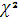 Тема 8. Класифікаційний аналіз. Логістична регресія. Бінарна регресія. Мультиномінальна логістична регресія. Дискримінантний аналіз. Факторний аналіз. Кластерний аналіз. Типи кластерного аналізу і його застосування в системі SPSS. Застосування факторного і кластерного аналізів для дослідження соціальних процесів. Тема 9. Статистичні дослідження у системі міжнародних відносин.Статистичні дані міжнародних організацій. Всесвітня статистика в реальному часі. Демографічні, економічні та політичні статистичні дані країн світу. Міжнародні статистичні організації.4. СТРУКТУРА НАВЧАЛЬНОЇ ДИСЦИПЛІНИ5. ТЕМИ ЛАБОРАТОРНИХ  ЗАНЯТЬ6. САМОСТІЙНА  РОБОТА7. МЕТОДИ КОНТРОЛЮКонтроль засвоєних знань та умінь студентів передбачає поточний контроль підготовки до занять, засвоєння теоретичних відомостей та виконання практичних завдань. Передбачено написання двох комплексних контрольних робіт за матеріалами змістовних модулів. 8. РОЗПОДІЛ БАЛІВ, ЩО ПРИСВОЮЄТЬСЯ СТУДЕНТАМТ1, Т2 ... Т9 – теми змістових модулівОцінювання знань студента здійснюється за 100-бальною шкалою.максимальна кількість балів при оцінюванні знань студентів з дисципліни становить за поточну успішність 50 балів, на екзамені – 50 балів;при оформленні документів за екзаменаційну сесію використовується таблиця відповідності оцінювання знань студентів за різними системами.9. ШКАЛА ОЦІНЮВАННЯ: ВУЗУ, НАЦІОНАЛЬНА ТА ECTS10. ПЕРЕЛІК РЕКОМЕНДОВАНИХ ПІДРУЧНИКІВ, МЕТОДИЧНИХ ТА ДИДАКТИЧНИХ МАТЕРІАЛІВРекомендована літератураБриллинджер. Д. Времанные ряды. Обработка даннях и теория. М. 1980. - 536 с.Гмурман В.Е. Теория вероятностей и математическая статистика. М. 1972. – 368 с.Ивченко Г.И., Медведев Ю.И. Математическая статистика. М. 1984. - 248 с.Крамер Г. Математические методы статистики. М. 1975. - 648 с.Наследов А. SPSS компьютерный анализ данных в психологии и социальных науках. К. 2005. – 416 с.Пациорковский В.В., Пациорковская В.В. SPSS для социологов. М. 2005. 433 с.Румшиский Л.З. Математическая обработка результатов эксперимента М. 1991. 192 с.Таганов Д. SPSS – статистический анализ в маркетингових исследованиях. М. 1998. - 162 с.Фишер Р. Статистические методы для исследователей. М. 1958. - 267 с.Шеффе Г. Дисперсионный анализ. М. 1980. - 511 с.Інформаційні ресурсиWorld Statistic Research.  http://www.worldstat.org  GeoHive. Global Statistics.  http://www.xist.org/Всесвітня статистика в реальному часі.  http://www.worldometers.info/uk/Count The World.  http://www.counttheworld.com/Автор    _____________________     Вовк Р.В. Найменування показників Галузь знань, напрям підготовки, освітньо-кваліфікаційний рівеньХарактеристика навчальної дисципліниНайменування показників Галузь знань, напрям підготовки, освітньо-кваліфікаційний рівеньденна форма навчанняКількість кредитів - 2 Галузь знань0302 – міжнародні відносиниНормативнаМодулів - 1Напрям0302 – міжнародні відносиниРік підготовкиМодулів - 1Напрям0302 – міжнародні відносини3-йМодулів - 1Напрям0302 – міжнародні відносиниСеместрМодулів - 1Напрям0302 – міжнародні відносини5-йЗмістових модулів – 2Спеціальність 6.030204 – міжнародна інформаціяЛекціїКурсова робота – немаєСпеціальність 6.030204 – міжнародна інформація16 год.Загальна кількість годин - 72Спеціальність 6.030204 – міжнародна інформація ПрактичніЗагальна кількість годин - 72Спеціальність 6.030204 – міжнародна інформація16 год.Тижневих годин для денної форми навчання:аудиторних – 2самостійної роботи студента – 2Освітньо-кваліфікаційний рівень: бакалаврЛабораторніТижневих годин для денної форми навчання:аудиторних – 2самостійної роботи студента – 2Освітньо-кваліфікаційний рівень: бакалавр0 год.Тижневих годин для денної форми навчання:аудиторних – 2самостійної роботи студента – 2Освітньо-кваліфікаційний рівень: бакалаврСамостійна роботаТижневих годин для денної форми навчання:аудиторних – 2самостійної роботи студента – 2Освітньо-кваліфікаційний рівень: бакалавр 36 год.Тижневих годин для денної форми навчання:аудиторних – 2самостійної роботи студента – 2Освітньо-кваліфікаційний рівень: бакалаврІНДЗ: Тижневих годин для денної форми навчання:аудиторних – 2самостійної роботи студента – 2Освітньо-кваліфікаційний рівень: бакалаврВид контролю: іспитНазви змістових модулів і темКількість годинКількість годинКількість годинКількість годинКількість годинКількість годинНазви змістових модулів і темДенна формаДенна формаДенна формаДенна формаДенна формаДенна формаНазви змістових модулів і темУсьогоу тому числіу тому числіу тому числіу тому числіу тому числіНазви змістових модулів і темУсьоголплабіндср1234567Модуль 1Модуль 1Модуль 1Модуль 1Модуль 1Модуль 1Модуль 1Змістовий модуль 1. Основи статистичних дослідженьЗмістовий модуль 1. Основи статистичних дослідженьЗмістовий модуль 1. Основи статистичних дослідженьЗмістовий модуль 1. Основи статистичних дослідженьЗмістовий модуль 1. Основи статистичних дослідженьЗмістовий модуль 1. Основи статистичних дослідженьЗмістовий модуль 1. Основи статистичних дослідженьТема 1. Основні поняття і терміни статистичного аналізу8224Тема 2. Основні статистичні методи8224Тема 3. Принципи обробки даних засобами SPSS8224Тема 4. Частотні характеристики8224Разом – змістовий модуль 1328816Змістовий модуль 2. Застосування обчислювальних систем для аналізу данихЗмістовий модуль 2. Застосування обчислювальних систем для аналізу данихЗмістовий модуль 2. Застосування обчислювальних систем для аналізу данихЗмістовий модуль 2. Застосування обчислювальних систем для аналізу данихЗмістовий модуль 2. Застосування обчислювальних систем для аналізу данихЗмістовий модуль 2. Застосування обчислювальних систем для аналізу данихЗмістовий модуль 2. Застосування обчислювальних систем для аналізу данихТема 5. Визначення описових статистик8224Тема 6. Аналіз відмінностей8224Тема 7. Асоціативний аналіз8224Тема 8. Класифікаційний аналіз8224Тема 9. Статистичні дослідження у системі міжнародних відносин8224Разом – змістовий модуль 240101020Всього годин72181836№з/пНазва темиКількістьгодин1Методика проведення статистичного аналізу22Обчислення описових характеристик23Обробка даних засобами SPSS24Обчислення частотних характеристик25Організація опитувань і їх аналіз26Проведення дисперсійного аналізу27Кореляційний та регресійний аналіз28Проведення факторного та кластерного аналізів29Пошук та аналіз міжнародних статистичних даних2Всього аудиторних годин18№з/пНазва темиКількістьгодин1Проведення статистичного аналізу42Обчислення математичного сподівання, дисперсії та середньоквадратичного відхилення43Ввід, вивід, сортування і групування даних в SPSS44Побудова графіків і діаграм45Розподіл одноваріантних та багатоваріантних запитань46Реалізація Т-тестів 47Тест Монте-Карло48Дискримінантний аналіз і його застосування49Пошук міжнародних статистичних даних в мережі Інтернет4Всього годин36Поточне тестування та самостійна роботаПоточне тестування та самостійна роботаПоточне тестування та самостійна роботаПоточне тестування та самостійна роботаПоточне тестування та самостійна роботаПоточне тестування та самостійна роботаПоточне тестування та самостійна роботаПоточне тестування та самостійна роботаПоточне тестування та самостійна роботаЕкзаменСумаЗмістовий модуль 1Змістовий модуль 1Змістовий модуль 1Змістовий модуль 1Змістовий модуль 2Змістовий модуль 2Змістовий модуль 2Змістовий модуль 2Змістовий модуль 2ЕкзаменСумаТ1Т2Т3Т4Т5Т6Т7Т8Т9ЕкзаменСума555555551050100Оцінка  ECTSОцінка в балахЗа національною шкалоюЗа національною шкалоюОцінка  ECTSОцінка в балахЕкзаменаційна оцінкаЕкзаменаційна оцінкаА90 – 1005ВідмінноВ81-894Дуже добреС71-804ДобреD61-703ЗадовільноЕ 51-603Достатньо